dotyczy postępowania na ROZBUDOWĘ LABORATORIUM KRYMINALISTYCZNEGO       KWP W BIAŁYMSTOKU (postępowanie 10/C/22):Wyjaśnienia i modyfikacja  treści SWZ:Na podstawie art. 284 ust. 2 i 6 ustawy Prawo zamówień publicznych (Dz. U. z 2021, poz. 1129 ze zm.) Zamawiający udziela wyjaśnień oraz na podstawie art. 286 ust. 1 w/w ustawy dokonuje modyfikacji treści SWZ:Pytanie nr 1:W jaki sposób ma być zrealizowane wyjście ze strefy kontrolowanej przez przejście KD nr P5 przez drzwi przesuwne? Będzie tam łącznik łokciowy otwierający te drzwi - czy ma on być wpięty do systemu KD, czy te przejście będzie funkcjonować jako kontrolowane jednostronnie tylko przez czytnik zbliżeniowy?Odpowiedź: Łącznik łokciowy - pośrednie sterowanie drzwiami poprzez wpięcie w  system KD.
Pytanie nr 2:Proszę o informację czy w zakresie Wykonawcy będzie dostawa kart systemu kontroli dostępu. Jeśli tak, to proszę o podanie ilości kart do dostarczenia.Odpowiedź:Wykonawca programuje i dostarcza  30 sztuk kart magnetycznych dostępowych.Pytanie nr 3:Czy kable zasilające centrale i klimatyzatory znajdujące się na dachu, biegnące po elewacji mają być zabezpieczone tylko rurką RHDPEuv zgodnie z rysunkiem projektu elektrycznego nr EP1, czy mają być one dodatkowo osłonięte płaszczem osłonowym ze stali ocynkowanej analogicznie do wytycznych z projektu sanitarnego dotyczących osłony kanałów wentylacyjnych?Odpowiedź:Kable zasilające centrale i klimatyzatory na dachu biegnące po elewacji zabezpieczone rurką RHDPE będą ułożone przy kanałach wentylacyjnych i osłonięte osłoną kanałów wentylacyjnych opisaną w projekcie sanitarnym.Pytanie nr 4:Czy płaszcze osłonowe ze stali ocynkowanej na elewacji mogą być w kolorze "naturalnym" stali ocynkowanej, czy muszą one zostać pomalowane w kolor zbliżony do koloru elewacji? Odpowiedź:Osłony kanałów wentylacyjnych na elewacji ocynkowane nie malowane.Pytanie nr 5:Proszę o zamieszczenie schematu i widoku rozdzielnicy TSO sterującej oświetleniem w laboratorium, o której mowa w dziale 14 projektu elektrycznego.Odpowiedź:W załączeniu schemat i widok rozdzielnicy TSO.
Pytanie nr 6:Proszę o potwierdzenie, że instalacja LAN ma zostać wykonana w kat. 6A w wersji nieekranowanej UTP.Odpowiedź:Instalacja LAN ma zostać wykonana w kat. 6A w wersji nieekranowanej UTP.Pytanie nr 7:Metalowe koryta kablowe służące do prowadzenia instalacji kablowych w miejscach omijania podciągów w korytarzu są zaprojektowane poniżej sufitów podwieszanych. Czy mają one być w tych miejscach jakoś dodatkowo zabezpieczone/osłonięte, czy mają pozostać widoczne? Odpowiedź:Sposób prowadzenia koryt kablowych pod podciągami w korytarzu został opisany na rys. EO – miejscowe obniżenie sufitu podwieszanego.Pytanie nr 8:Jakiej wersji jest istniejący w budynku system kontroli dostępu Roger, z którym należy zintegrować zaprojektowaną kontrolę dostępu? Schemat blokowy instalacji KD (rys. ES06) sugeruje że jest to RACS5. Jeśli w budynku jest system oparty o RACS4, to nie będzie to ze sobą możliwe do zintegrowania (nie będzie ze sobą współpracować). Proszę wówczas o zamieszczenie zamiennego schematu KD opartego o RACS4. Odpowiedź:System kontroli dostępu w Pracowni Badań Genetycznych jest systemem autonomicznym. W wycenie systemu należy ująć  czytnik kart magnetycznych na USB do programowania kart.Pytanie nr 9:Czy należy wymienić parapety zewnętrzne?Odpowiedź:Nie, parapety zewnętrzne pozostają istniejące, za wyjątkiem parapetów przy otworach przewidzianych do likwidacji.Pytanie nr 10:
Czy w zakres zadania wchodzą demontaże sufitów podwieszanych? Jeśli tak ,w jakich ilościach?Odpowiedź:W zakresie zadania należy przewidzieć demontaż sufitów podwieszanych kasetonowych o powierzchni 67,85 m2.Pytanie nr 11:W jakiej technologii mają być zabudowane instalacje sanitarne w piwnicy? Jakie są przybliżone ilości zabudów?Odpowiedź:Projekt sanitarny zakłada wykonanie zabudowy z płyt wodoodpornymi rur k. sanitarnych w obrębie pom. serwerowni, ilości należy wyliczyć z dokumentacji projektowej, pozostałe zabudowy rur wykonać wg. części architektonicznej.Pytanie nr 12:
W jakiej technologii mają być zabudowane instalacje sanitarne biegnące po elewacji budynku?Odpowiedź:Zgodnie z projektem wykonawczym instalacji sanitarnych (rys. VAC-3) czyli izolacja + płaszcz ochrony stalowy ocynkowany.Pytanie nr 13:W związku z wymogiem dostosowania się poziomem posadzek do sąsiednich pomieszczeń, czy należy założyć konieczność wykonywania wylewek samopoziomujących? Jeśli tak, w jakich ilościach i jakiej grubości?Odpowiedź:Tak, należy przyjąć wykonanie wylewek samopoziomujących o powierzchni 248,62m2, o grubości 2cm.Pytanie nr 14:Jakich rozmiarów należy wykonać wycieraczkę systemową w pomieszczeniu wiatrołapu?Odpowiedź:Należy wykonać wycieraczkę o wymiarach 228cm x 166cm.Pytanie nr 15:Czy należy wykonać drzwi przejściowe w projektowanej ściance mobilnej?Odpowiedź:Tak, w ścianie mobilnej należy przewidzieć wykonanie drzwi. 
Pytanie nr 16:Czy ścian przeszklonych S1 w pom. 0/20 i 0/21 należy wykonać 1szt? Czy 2 szt?Odpowiedź:Zgodnie z dokumentacją projektową rys. A-1.Pytanie nr 17:W jakiej formie należy przewidzieć naprawę elewacji po zamurowanych oknach? Tylko miejscowa naprawa wielkości okna? Czy np ujednolicenie i malowanie całej ściany? Odpowiedź:Dokumentacja zakłada tylko miejscową naprawę elewacji.Pytanie nr 18:Wg opisu na ścianach i na podłodze w pomieszczeniu 0/2 szatnia ma być wykładzina PCV. Wg rzutu w tym pomieszczeniu na podłodze ma być gres. Proszę o wyjaśnienie czy na podłodze i ścianach mają być płytki czy wykładzina PCV?Odpowiedź:Należy przyjąć wykończenie pomieszczenia 0/2 szatnia zgodnie z opisem technicznym, czyli wykładzina PCV na ścianach i na posadzce.    Pozostałe zapisy SWZ pozostają bez zmian.   Termin składania i otwarcia ofert pozostaje bez zmian.Treść wyjaśnień i modyfikacji  należy uwzględnić w składanej ofercie.             Sławomir WilczewskiWyk. w  1 egz. 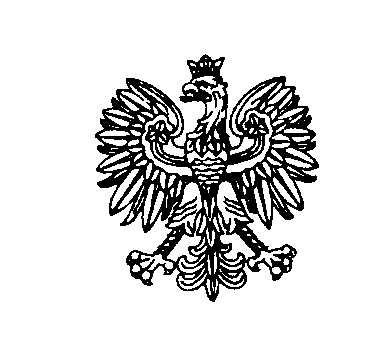 Białystok, dnia 8 kwietnia 2022 r.Białystok, dnia 8 kwietnia 2022 r.Białystok, dnia 8 kwietnia 2022 r.Białystok, dnia 8 kwietnia 2022 r.Białystok, dnia 8 kwietnia 2022 r. ZastępcaKomendanta Wojewódzkiego Policji w BiałymstokuFZ.2380.10.C.22.2022 ZastępcaKomendanta Wojewódzkiego Policji w BiałymstokuFZ.2380.10.C.22.2022 ZastępcaKomendanta Wojewódzkiego Policji w BiałymstokuFZ.2380.10.C.22.2022